С 25 по 26 июля 2019 года председателем контрольно-счетного отдела дано заключение на постановление администрации муниципального образования «Кватчинское» «Об утверждении отчета об исполнении бюджета муниципального образования «Кватчинское» за 1 полугодие 2019 года».  Заключение  на     постановление администрации муниципального образования «Кватчинское» от 25.07.2019г. № 34 «Об утверждении отчета об исполнении  бюджета муниципального образования «Кватчинское» за 1 полугодие 2019 года»  проводится  в соответствии с  Бюджетным кодексом Российской Федерации, положениями Федерального закона от 07.02.2011г.  № 6-ФЗ «Об общих принципах организации и деятельности контрольно-счетных органов субъектов Российской Федерации и муниципальных образований» (в ред. изменений),  Федерального закона от 6 октября 2003г. № 131-ФЗ «Об общих принципах организации местного самоуправления в Российской Федерации» (в ред. изменений), Положением «О бюджетном процессе в муниципальном образовании «Кватчинское», утвержденного Решением Совета депутатов муниципального образования «Кватчинское» от 22.09.2008г. № 5.5 (в ред. изменений), Уставом муниципального образования «Кватчинское», Соглашением о передаче контрольно-счётному отделу муниципального образования «Можгинский район» полномочий контрольно-счётного органа муниципального образования «Кватчинское» по осуществлению внешнего муниципального финансового контроля, утвержденного решением Совета депутатов муниципального образования «Кватчинское» от 14.12.2018г. № 16.2,  Положением  о контрольно - счетном отделе муниципального образования «Можгинский район», утвержденным Решением Совета депутатов муниципального образования «Можгинский район» от 24.11.2011г.  № 37.6 (в ред. изменений), п. 2.4 плана работы контрольно-счётного отдела муниципального образования «Можгинский район» (далее – контрольно-счётный отдел) на 2019 год, утвержденного решением Совета депутатов муниципального образования «Можгинский район» от 12.12.2018г. № 22.12.Бюджет муниципального образования «Кватчинское» за 1 полугодие 2019 года исполнялся в соответствии с требованиями и нормами действующего бюджетного законодательства и  муниципальными правовыми актами.Согласно данных отчета ф. 0503117 об исполнении бюджета сельского поселения  доходы поступили  в сумме 1 213,9 тыс. руб., что составляет   50,1 % от плановых и 44,4% от уточненных бюджетных назначений, в том числе налоговые и неналоговые  доходы поступили в сумме 504,9 тыс. руб., или 31,6% от плановых бюджетных назначений, т.е. не достигли 50,0 % уровня.   За 1 полугодие 2019 года в структуре налоговых и неналоговых  доходов 50,0 % уровень от плановых бюджетных назначений не достигнут ни по одному  доходному источнику, процент исполнения составляет от 8,9% до 36,3%, за   исключением НДФЛ - 50,5%. По доходному источнику «Прочие поступления от денежных взысканий (штрафов) и иных сумм в  возмещение ущерба, зачисляемые в бюджеты сельских поселений» за 1 полугодие  доходы не поступали. По четырем доходным источникам доходы  в 2019 году  выше  аналогичного периода 2018 года по одному – ниже. Безвозмездные поступления  при плане –  829,2 тыс. руб., уточненном плане – 1 137,2 тыс. руб., поступили в сумме  709,0 тыс. руб., что составляет 85,5%  от плановых и 62,3% от уточненных бюджетных  назначений.  Удельный вес в общем объеме доходов составил  58,4%. Поступления  выше  аналогичного периода 2018 года на сумму 72,7 тыс. руб.Налоговая недоимка по налогам, сборам и иным обязательным платежам по состоянию на 01.07.2019г. в сравнении с аналогичным периодом прошлого года (168,3 тыс. руб.) увеличилась на 13,6 тыс. руб. и  составила в размере 181,9 тыс. руб. За 1 полугодие 2019г. расходы составили в сумме 1110,9 тыс. руб., что составляет 45,8% от плановых и 40,6 % от уточненных бюджетных ассигнований. В структуре расходов бюджета  по  разделу «Культура и кинематография» исполнение составило 100,0 %. По разделам «Национальная экономика» исполнение 65,7% от плановых и 44,6% от уточненных бюджетных ассигнований; «Жилищно-коммунальное хозяйство» исполнение 53,3% от плановых и 37,6% от уточненных   бюджетных ассигнований; «Национальная оборона» исполнение 51,0% от плановых бюджетных ассигнований. Низкий процент исполнения  по разделу «Национальная безопасность и  правоохранительная  деятельность»- 1,6%. В сравнении с аналогичным периодом прошлого года,  по пяти расходным источникам из восьми наблюдается сокращение расходов, по трем  - увеличение.Бюджет муниципального образования «Кватчинское» за 1 полугодие 2019г. исполнен с профицитом  в размере  103,0 тыс. руб., что соответствует Отчету ф. 0503117. Проведенное экспертно-аналитическое мероприятие по  отчету об исполнении бюджета муниципального образования «Кватчинское»  за 1 полугодие 2019 года предоставляет основания для независимого мнения о его  достоверности. Документы, подтверждающие изменение доходной базы и расходных обязательств, представлены в полном объеме.С начала года   дебиторская   задолженность уменьшилась на  65 942,34 руб. и  составила 16206,31 руб.; кредиторская задолженность увеличилась  на 5380,0 руб. на начало года задолженности не было.Замечания финансово-экономического характера отсутствуют.Контрольно-счетным отделом   предложен ряд мероприятий  в целях обеспечения полноты учета налогоплательщиков и увеличения доходной базы бюджета сельского поселения.Представление по результатам экспертно-аналитического мероприятия не направлялось.исп.  инспектор  КСО Е.В. Трефилова    29.07.2019г.КОНТРОЛЬНО-СЧЕТНЫЙ ОТДЕЛ
МУНИЦИПАЛЬНОГО ОБРАЗОВАНИЯ «МОЖГИНСКИЙ РАЙОН»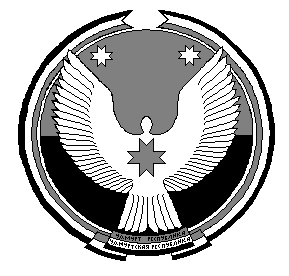 «МОЖГА  ЁРОС» МУНИЦИПАЛ  КЫЛДЫТЭЛЭН ЭСКЕРОНЪЯ НО ЛЫДЪЯНЪЯ  ЁЗЭТЭЗ